HELENEPAQUET, MDDATA SCIENTIST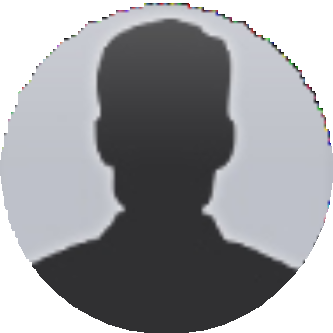 PERSONAL PROFILEI am a board-certified physician and a fellow of the National College of Surgeons, with a decade of experience in the tertiary hospital setting.TECHNICAL SKILLSStatisticsprogramming language – R/ Python. Data ExtractionData Wrangling and Data Exploration Machine Learning Algorithms Advanced Machine LearningPERSONAL DETAILSRoom 207, Medical Arts Tower Belleford General Hospital123 Anywhere St., Any City, ST 12345 Phone: 123-456-7890Email: hello@reallygreatsite.comCOMPETENCIESAbility to help students improve their knowledgeGood communication skillsSkilled in working with the MS Office Suite and online educational portalsCAREER EXPERIENCEPositionName of the Company | Jan 2018-present Manages the organizational aspects of the Department of Surgery, including human resource management; budget and fiscal control; quality control compliancePositionName of the Company | Apr 2012-Dec 2017Created diagnostic and therapeutic plans for surgical patientsPerformed major and minor surgeries under senior supervisionEnsured post-surgical careEDUCATIONName of SchoolField of Study | Jun 2008 - Apr 2012Doctor of MedicineGraduated with distinction, GWA: 3.75 Completed internship at the Numford University HospitalAwarded Top Intern, Department of SurgeryName of SchoolField of Study | Jun 2004 - Apr 2008B.S. PsychologyGraduated with distinction, GWA 3.5 Leadership Awardee for Student Council serviceScience Awardee for exemplary academic performance